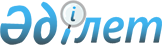 Об утверждении отчета об исполнении бюджета города Астаны за 2012 годРешение маслихата города Астаны от 30 мая 2013 года № 139/16-V

      Рассмотрев, отчет об исполнении бюджета города Астаны за 2012 год, представленный акиматом города Астаны, маслихат города Астаны отмечает, что бюджет города Астаны, утвержденный 7 декабря 2011 года № 518/75-IV «О бюджете города Астаны на 2012-2014 годы» с учетом изменений, внесенных решениями маслихата города Астаны от 28 марта 2012 года № 8/2-V, от 31 августа 2012 года № 61/8-V, от 21 ноября 2012 года № 81/10-V, от 12 декабря 2012 года № 106/12-V, исполнен по доходам на 103 процента (план 315 549 778,1 тыс. тенге, поступило 325 036 262,9 тыс. тенге), по затратам - 98,7 процента, (план 305 147 682,0 тыс. тенге, исполнено 301 263 543,9 тыс. тенге) от соответствующих утвержденных показателей.

      Чистое бюджетное кредитование составило (-1 563 935,7 тыс. тенге), в том числе погашение бюджетных кредитов 1 563 935,7 тыс. тенге (100,0 %).

      Сальдо по операциям с финансовыми активами составило 22 395 537,4 тыс. тенге, в том числе приобретение финансовых активов было осуществлено на сумму 22 395 537,4 тыс. тенге (100 %).

      Профицит бюджета составил 2 941 117,3 тыс. тенге.

      В течение финансового года произведено погашение долга местного исполнительного органа в сумме 7 054 311,9 тыс. тенге.

      Остатки бюджетных средств на конец года составили 13 370 624,5 тыс. тенге.

      Наряду с положительной динамикой исполнения бюджета по расходам, сессия маслихата отмечает, что администраторами местных бюджетных программ не на должном уровне проводится работа по своевременному и полному освоению бюджетных средств, в том числе по реализации инвестиционных проектов.

      Общая сумма неосвоенных средств в целом по бюджету за 2012 год составила 3 884 140,0 тыс. тенге, в том числе за счет трансфертов и кредитов из республиканского бюджета - 3 086 925,5 тыс. тенге.

      Из общей суммы неиспользованных средств 92,9 % или 3 610 266,6 тыс. тенге приходятся на управления, реализующие инвестиционные проекты: Управление строительства, Управление энергетики и коммунального хозяйства, Управление пассажирского транспорта и автомобильных дорог.

      Маслихат города Астаны РЕШИЛ:



      1. Утвердить отчет о кассовом исполнении бюджета города Астаны за 2012 год по доходам в сумме 325 036 262,9 тыс. тенге, затратам в сумме 301 263 543,9 тыс. тенге, чистому бюджетному кредитованию - (-1 563 935,7) тыс. тенге, сальдо по операциям с финансовыми активами - 22 395 537,4 тыс. тенге, профицитом бюджета - 2 941 117,3 тыс. тенге (прилагается) (в РЦПИ не поступал).



      2. Рекомендовать администраторам бюджетных программ принять необходимые меры по качественной и эффективной реализации бюджетных программ с достижением целей, предусмотренных в стратегических планах, обеспечив при этом соблюдение бюджетного законодательства и законодательства о государственных закупках.



      3. Признать утратившими силу некоторые решения маслихата города Астаны по перечню согласно приложению 2 к настоящему решению.      Председатель сессии

      маслихата города Астаны                    В. Досаев      Секретарь

      маслихата города Астаны                    С. Есилов

Приложение 2          

к решению маслихата города Астаны

от 30 мая 2013 года № 139/16-V  

Перечень некоторых решений

маслихата города Астаны, утративших силу

      1. Решение маслихата города Астаны от 7 декабря 2011 года № 518/75-IV «О бюджете города Астаны на 2012-2014 годы» (зарегистрировано в Реестре государственной регистрации нормативных правовых актов 30 декабря 2011 года № 708, опубликовано в газетах «Астана акшамы» от 7 января 2012 года № 2, «Вечерняя Астана» от 7 января 2012 года № 2).



      2. Решение маслихата города Астаны от 28 марта 2012 года № 8/2-V «О внесении изменений и дополнения в решение маслихата города Астаны от 7 декабря 2011 года № 518/75-IV «О бюджете города Астаны на 2012-2014 годы» (зарегистрировано в Реестре государственной регистрации нормативных правовых актов 18 апреля 2012 года № 721, опубликовано в газетах «Астана акшамы» от 21 апреля 2012 года № 44, «Вечерняя Астана» от 21 апреля 2012 года № 47).



      3. Решение маслихата города Астаны от 31 августа 2012 года № 61/8-V «О внесении изменений в решение маслихата города Астаны от 7 декабря 2011 года № 518/75-IV «О бюджете города Астаны на 2012-2014 годы» (зарегистрировано в Реестре государственной регистрации нормативных правовых актов 26 сентября 2012 года № 745, опубликовано в газетах «Астана акшамы» от 2 октября 2012 года № 111, «Вечерняя Астана» от 2 октября 2012 года № 117).



      4. Решение маслихата города Астаны от 21 ноября 2012 года № 81/10-V «О внесении изменений в решение маслихата города Астаны от 7 декабря 2011 года № 518/75-IV «О бюджете города Астаны на 2012-2014 годы» (зарегистрировано в Реестре государственной регистрации нормативных правовых актов 10 декабря 2012 года № 753, опубликовано в газетах «Астана акшамы» от 13 декабря 2012 года № 142, «Вечерняя Астана» от 13 декабря 2012 года № 148).



      5. Решение маслихата города Астаны от 12 декабря 2012 года № 106/12-V «О внесении изменений в решение маслихата города Астаны от 7 декабря 2011 года № 518/75-IV «О бюджете города Астаны на 2012-2014 годы» (зарегистрировано в Реестре государственной регистрации нормативных правовых актов 9 января 2012 года № 760, опубликовано в газетах «Астана акшамы» от 12 января 2013 года № 4, «Вечерняя Астана» от 12 января 2013 года № 5).
					© 2012. РГП на ПХВ «Институт законодательства и правовой информации Республики Казахстан» Министерства юстиции Республики Казахстан
				